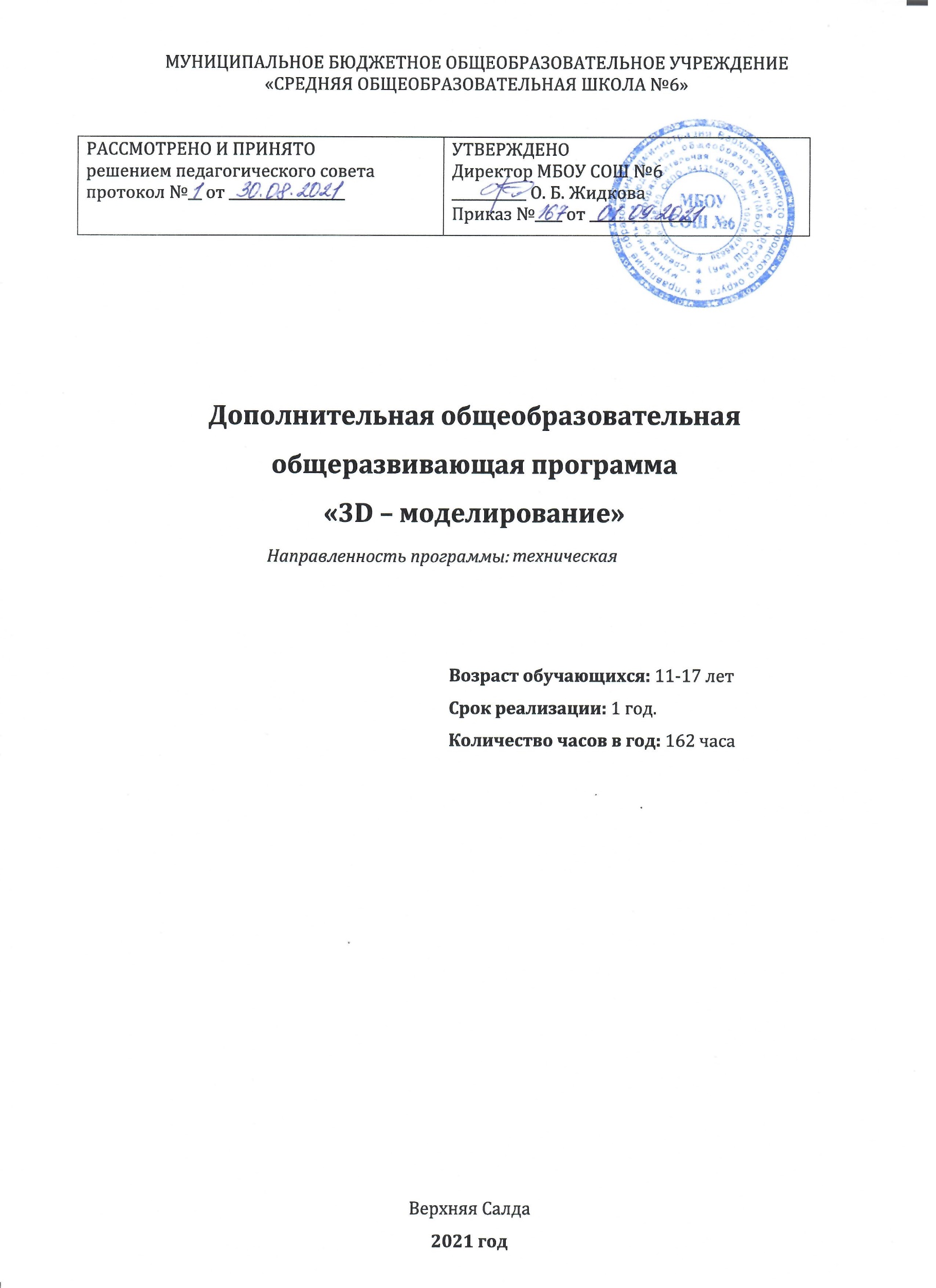 СОДЕРЖАНИЕ ПРОГРАММЫ1.	Пояснительная записка _____________________________________________32.	Цель и задачи _____________________________________________________43.	Содержание программы ____________________________________________54.	Планируемые результаты ___________________________________________75.	Условия реализации программы______________________________________86.	Формы контроля___________________________________________________87.	Источники информации_____________________________________________98.	Приложения ______________________________________________________1021. ПОЯСНИТЕЛЬНАЯ ЗАПИСКАНаправленностьПрограмма «Основы 3д моделирования» имеет техническую направленность.Актуальность3д-проектирование   настолько   прочно   вошло   в   жизнь   людей,   что   онисталкиваясь   с   ним,   порой   даже   не   замечают   этого.В настоящий момент 3д-технологии используются во многих отраслях и сферах деятельности.  Область  применения  3д-проектирования  необычайно  широка:  от рекламы и киноиндустрии  до дизайна  интерьера и  производства  компьютерных игр.Умение создавать 3д модели дает ребенку огромное преимущество в будущем. Полученные  знания  обучающиеся  смогут  использовать  и  в  школе:  на  уроках математики, геометрии, черчения, технологии.Именно  это  обуславливает  актуальность  изучения  трёхмерной  графики  ипроцесса 3-моделирования и печати.Отличительные особенностиОтличительной особенностью программы является практико-ориентированный подход.  Ребенок  с  помощью  преподавателя  сам  решает,  как  будет  выглядеть конечный вид его модели, моделирует ее, печатает на 3D принтере и забирает домой.Ничто	так	не	развивает	воображение	ребенка,	как	необходимостьпредварительно представлять у себя в голове результат, который он затем будет воплощать на компьютере в 3D редакторе.Создавая   3д   модели,   ребята   развивают   элементарное   конструкторское мышление,  знакомятся  с  профессией  инженера-конструктора,  изучают  основы работы с технической документацией.Характеристика программы3Уровень  программы  «стартовый».  Предполагает  минимальную  сложностьпредлагаемого	для	освоения	содержания	общеразвивающей	программы.Специальных требований к уровню подготовки обучающихся при приеме в группы нет.Виды занятийБеседа, практическое занятие, комбинированное занятие.Формы подведения результатовОткрытое  занятие,  выставка  работ,  участие  в  конкурсах,  соревнованиях,научно-практических конференциях.2. ЦЕЛЬ И ЗАДАЧИ ОБЩЕРАЗВИВАЮЩЕЙ ПРОГРАММЫЦель образовательной программы: формирование инженерных компетенций в области 3D-конструирования и 3D-печати.Задачи:обучающие:научить создавать 3д модели в программе «Компас 3д»;научить	использовать	технологии	3D-печати	для	изготовленияспроектированных объектов, понимать и учитывать особенности и ограниченияиспользуемых технологий;познакомить с основными понятиями и терминами геометрии;познакомить с основами построения чертежа;развивающие:формировать интерес к техническому творчеству.развивать пространственное и образное мышление;развивать конструкторские способности, изобретательность;формировать навыки сознательного и рационального использованияконструкторских технологий в своей повседневной, учебной деятельности;формировать умение  ставить задачи и составлять план их выполнения;формировать умение анализировать полученный результат;воспитательные:формировать умения работать в коллективе;воспитывать стремление к достижению поставленной цели;воспитывать аккуратное и бережное отношение к оборудованию;формировать осознание значимости полученного результата.43. СОДЕРЖАНИЕ ОБЩЕРАЗВИВАЮЩЕЙ ПРОГРАММЫУчебно-тематический план5Содержание учебно-тематического планаРаздел 1. Введение.Теория. Инструктаж по технике безопасности. Правила работы в группе. Правила работы с оборудованием (компьютер, 3д принтер). Знакомство с инструментами для работы.Раздел 2. Интерфейс программы Компас 3D 17VТеория. Единицы измерения и системы координат. Панель свойств. Настройки и оформление панели. Знакомство с панелями инструментов.Раздел 3. Создание объектов эскизаТеория. Знакомство с основными понятиями геометрии: точка, прямая, плоскость, плоские фигуры, виды объемных фигур, размеры, единицы измерения. Инструменты для   построения   эскизов.   Панель   «Геометрия».   Виды   размеров   (линейные, радиальные, угловые)Практика.   Построение   геометрических   фигур   в   программе   «Компас   3д», Инструменты построения эскиза.  Выполнение упражнений. Простановка размеров. Построение фигур по заданным размерам. Выполнение практических работ.Раздел 4. Трехмерное моделированиеТеория.  Общие  принципы  моделирования.  Основные  термины  моделирования. Эскизы,	контуры,	операции.	Моделирование	деталей.	Дерево	модели.Редактирование  в   дереве  модели.   Панель   редактирования   детали.   Изменение параметров операций.Практика.	Создание	3д	моделей.	Применение	основных	инструментовредактирования   (выдавливание,   вырезание,   вращение,   траектория,   смещенная6плоскость, массивы, фаски, скругление, копирование, масштабирование, удаление) Выполнение практических работ.Раздел 5. Создание чертежейТеория. Изучение терминов чертежей. Виды (спереди, сбоку, сверху). Расположение видов на листе. Управление листами. Текстовый редактор. Работа с таблицами. Рамки. Обозначения на чертеже. Общие сведения о печати графических документов.Практика.   Создание   простых   чертежей.   Простановка   размеров.   Выполнениепрактической работы.Раздел 6. Технология 3д-печатиТеория. Изучение принципа работы 3д принтера. Виды пластика. Технология печати. Знакомство с программой печати. Настройка принтера. Подготовка модели к печати. Сохранение файла. Выбор параметров для печати.Практика.   Проектирование   3д   моделей   по   замыслу.   Создание   чертежей   и технической   документации.   Печать   моделей   на   3д   принтере.   Подготовка   к презентации. Презентация моделей.4. ПЛАНИРУЕМЫЕ РЕЗУЛЬТАТЫличностные:формирование интереса к техническому творчеству;умение работать в коллективе;стремление к достижению поставленной цели;аккуратность, бережливость;осознание значимости результата;метапредметные:умение ставить задачи и находить решение путем логических рассуждений;умение анализировать результаты;умение излагать мысли в четкой логической последовательности;предметные:приобретение навыков и умения по созданию эскизов и чертежей с указаниемразмерностей и других условных обозначений;умение  создавать  3Д-объекты  и  сборочные  модели  несложных  объектов  впрограмме «Компас 3Д»;понимание принципов работы и умение изготовления моделей на 3D-принтере(подготовка моделей, подборка материалов, настройка 3д принтера, печать);знание базовой терминологии по геометрии.75. УСЛОВИЯ РЕАЛИЗАЦИИ ПРОГРАММЫМатериально-техническое оснащениеПомещение для занятий: учебный кабинет, оснащенный выходом в интернетМетодические материалы1.  Справочный материал для работы с программой «Компас 3д».2.  КОМПАС 3D v17 Руководство пользователя.3.  Презентации по теме занятий.4.  Сборник практических заданий.Кадровое обеспечениеРеализация   настоящей   ДОП   обеспечивается   педагогическими   кадрами,обладающими  необходимыми  знаниями  в   области  педагогики  и	детскойпсихологии, технологии 3д проектирования, владеющими навыками работы с ПК, оборудованием трехмерной печати.6.  ФОРМЫ КОНТРОЛЯДля контроля результативности обучения используются:- наблюдения в процессе работы за способностью обучающихся выполнять теили иные задания;-   анализ   наличия   умений   и   навыков   для   осуществления   творческойдеятельности в области 3д моделирования; - беседы с обучающимися;- презентация и оценка обучающимися своих работ.Для   отслеживания   результативности   образовательной   деятельности   по программе проводятся промежуточный контроль - оценка уровня образовательных возможностей  учащихся  после  завершения  изучения  основных  тем.  Учащиесявыполнят	практические   работы.   Результаты   анализируются   и   заносятся   вдиагностическую карту (Приложение 1).Итоговый контроль – оценка уровня образовательных возможностей учащихся в конце учебного года по результатам творческой итоговой работы ( Приложение 1).87. ИСТОЧНИКИ ИНФОРМАЦИИНормативная документация1. Концепция развития дополнительного образования детей/ утв. правительством   РФ,распоряжение от 4 сентября 2014 года № 1726-р2.	Порядок	организации	и	осуществления	образовательной	деятельности	подополнительным  общеобразовательным  программам/  утв.  Приказом  Министерстваобразования и науки РФ от 29 августа 2013года № 1008.3. "Санитарно-эпидемиологические требования к устройству, содержанию и организациирежима	работы	образовательных	организаций	дополнительного	образованиядетей"/утв. Постановление Главного государственного санитарного врача Российской Федерации от 4 июля 2014 г. N 41 г.4. Приказ Министерства общего и профессионального образования Свердловской области «Об утверждении плана действий по развитию образования в Свердловской области в 2011 году» от 15.02.2011 года № 53 и дополнение к Приказу от 07.11.2011 № 705-и.5. Приказ Министерства общего и профессионального образования Свердловской области «Об   утверждении   перечня   образовательных   организаций   –   базовых   площадок государственного	автономного	образовательного	учреждения	дополнительногообразования детей Свердловской области «Центр дополнительного образования детей «Дворец молодежи» по теме «Развитие инновационной инфраструктуры в системе дополнительного образования Свердловской области».Электронные ресурсы1. Сайт компании КОМПАС-3Д  https://kompas.ru/kompas-3d/about/2. Самоучитель  (учебник)  КОМПАС-3D  v17  https://autocad-lessons.ru/samouchitel-kompas-3d-v17/Список литературы для педагога1. Потёмкин А. Инженерная графика - М., Лори, 2002 - 445с.2.   Большаков   В.П.   КОМПАС   3D   для   студентов   и   школьников.   Черчение,информатика, геометрия - СПб.: БХВ-Петербург, 2010. - 304с.3. Ефремов Г.В., Компьютерная графика. Учебное пособие - Г.В. Ефремов, С.И.Нюкалова, 20134. Зиновьев Д.В. Основы проектирования в КОМПАС-3D v17 / Дмитрий Зиновьев – 2-е изд. 2018Список литературы для детей и родителей1.  Большаков  В.П.  КОМПАС  3D  для  студентов  и  школьников.  Черчение,информатика, геометрия - СПб.: БХВ-Петербург, 2010. - 304с.2.  Богуславский А. А. Учимся моделировать и проектировать на компьютере А.А. Богуславский, И. Ю. Щеглова – Коломна, 20099Приложение 1Диагностическая карта к программе «3Д проектирование»Критерии оценивания знаний, умений и навыков 3д проектирования10ФормаобученияСрокосвоенияпрограммыСрок реализации программы(учебныхнедель)Общееколичествоучебных часовТеоретическиезанятия(из общегообъема)часовПрактическиезанятия(из общегообъема)часовочная9 месяцев3616232130Режим занятийРежим занятийАдресат общеразвивающей программыАдресат общеразвивающей программыКол-во занятий внеделюКол-во часов в неделюВозрастобучающихся(лет)Количество обучающихся попрограмме  в группе (человек)24,511-177-10№Раздел, тема СодержаниеКол-во часовКол-во часовКол-во часовФормаобученияФормаконтроля№Раздел, тема СодержаниеВсегоТеорияПрактика1.Введение.2202.Интерфейс программы Компас 3D 17V.4403.Создание объектов эскиза213,517,53.3.1. Панель инструментов «геометрия». Построение геометрических фигур. Изменение геометрии3.2.   Практическая работа «Построение геометрических фигур»3.3. Общие сведения о размерах Простановка размеров (линейные, радиальные, диаметральные…)3.4. Практическая работа«Простановка размеров»442 40,5 0,5 20,53,5 10,5 03,5Практическаяработа №1Практическаяработа №24.Трехмерное моделирование6913564.4.1 Общие принципы и основные термины объемного моделированияОперация выдавливания,вырезать выдавливанием.4.2 Практическая работа«Операции Выдавливания»4.3 Операции вращения4.4 Практическая работа«Создание тел вращения»4.5 Операция выдавливания потраектории.4.6 Практическая работа «Создание объекта по траектории»4.7 Редактирование операций вдереве модели4.8 Панель редактированиядетали.4.9 Практическая работа«Редактирование детали»4.10 Смещенная плоскость.Смещенная плоскость под углом4.11 Практическая работа«Смещенная плоскость»4.12 «Массивы».Зеркальныймассив4.13 Массив по сеткеМассив по концентрической сетке2444 4 44 4 4444 420,50,50,5 0,5 0,50,5 4 0,5 0,50,5 0,5 0,503,53,53,5 3,5 3,53,5 0 3,5 3,53,5 3,5 3,5Практическаяработа №3Практическаяработа №4Практическаяработа №5Практическаяработа №6Практическаяработа №74.14 Практическая работа«Массив»4.15  Создание сборки4.16  Практическая работа «Создание сборки»44110,50,50,53,53,510,5Практическаяработа №8Практическаяработа №95.Создание чертежей163,512,55.5.1. Общие сведения о чертежах.Виды. Обозначения.5.2 Моделирование в программеКомпас 2D. Создание чертежей.5.3 Практическая работа «Моделирование в программе Компас 2D»2122210,50111,5Практическаяработа №106.Технология 3д- печати506446.6.1.Подготовка модели к печати.Основные этапы подготовки 6.2. Создание 3д моделей (творческие задания)6.3. Печать моделей на 3дпринтере.4232341102222ТворческаяРаботаИтогоИтого16232130№ОборудованиеКоличество1Компьютер, клавиатура, мышь102Ноутбук для работы педагога13Проектор143д принтер35Программное обеспечение для 3д-моделирования «Компас 3д» (Аскон, v.17, учебная версия)106Программное обеспечение для 3д - печати «Poligon»107Пластик PLA/ABS3№ п. п.ФамилияИмяУровень освоения программыУровень освоения программыУровень освоения программыУровень освоения программыУровень освоения программыУровень освоения программыУровень освоения программыУровень освоения программыУровень освоения программыУровень освоения программыУровень освоения программыУровень освоения программыУровень освоения программыУровень освоения программыУровень освоения программы№ п. п.ФамилияИмяПр.р.№1Пр.р.№2Пр.р.№3Пр.р.№4Пр.р.№5Пр.р.№6Пр.р.№7Пр.р.№8Пр.р.№9Пр.р.№10Пр.р.№11Пр.р.№12ИТОГОВАЯ ТВОРЧЕСКАЯ РАБОТА1.2.345678910УровниХарактеристикаНизкий (Н)Учащийся не проявляет интереса к получению знаний и навыков вобласти	3д	проектирования	и	3д	печати.	Обладает	знаниями,недостаточными для выполнения практической работы.Средний (С)Учащийся  проявляет  интерес  к  получению  знаний  и  навыков. Обладает знаниями, достаточными для выполнения  поставленных задач. Самостоятельно  или  с  небольшой  помощью  выполняет  практическую работу.Высокий (В)Учащийся проявляет повышенный интерес к получению знаний и навыков. Обладает более глубокими знаниями, самостоятельно выполняет практическую работу, креативно подходит к решению поставленных задач.